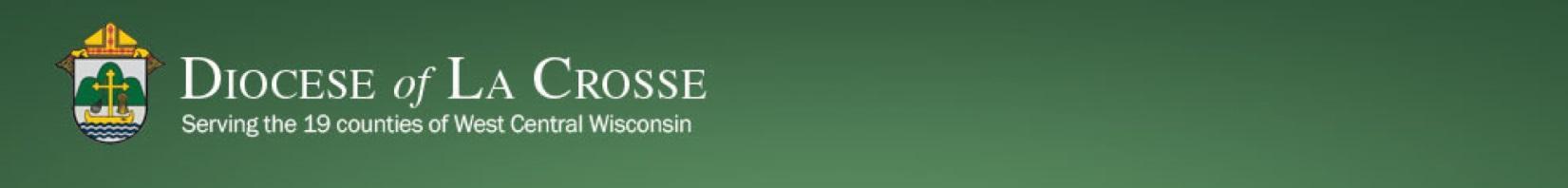 Chancery Bulletin - Vol. 8, No. 7.2 | July 18, 2023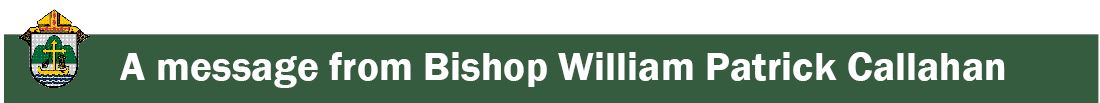 National Eucharistic Congress PilgrimageIn July 2024 the National Eucharistic Congress will be held in Indianapolis, IN. This 5 day experience titled Eyes Opened, Hearts on Fire, will be held July 17-24, 2024. Speakers such as Bishop Robert Barron, Fr. Mike Schmitz, Fr. John Burns, Bishop Andrew Cozzens, and many more will inspire and invite people to return to the source and summit of our Faith in the celebration of the Eucharist. In addition to the work being done in our Diocese as part of the Eucharistic Procession to Indianapolis we are exploring the possibility of taking a group from the Diocese of La Crosse to attend the Eucharistic Congress. In order to prepare such a pilgrimage, we would need to know the number of pilgrims that might be interested in joining a group from the Diocese of La Crosse to attend the National Eucharistic Congress. If you are interested in being part of this special pilgrimage please email dbrannon@diolc.org with the number of people that would be interested in attending. Once we have an idea of the number of people wishing to participate then we can provide further information related to costs, travel, and the registration process.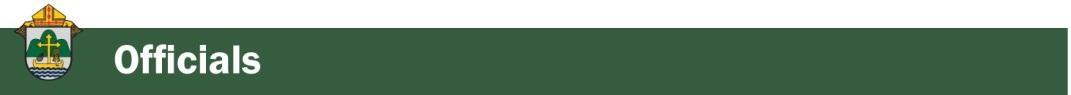 No items this week,<<Top >>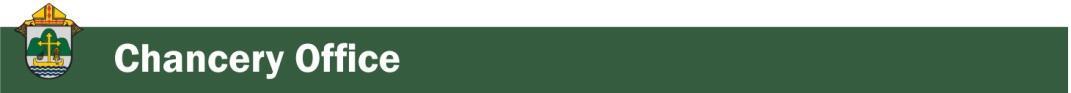 Chancellor Very Rev. William Dhein – 608.791.2655 | wdhein@diolc.orgNo items this week.<<Top >>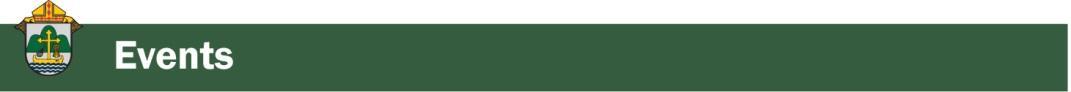 As of July 18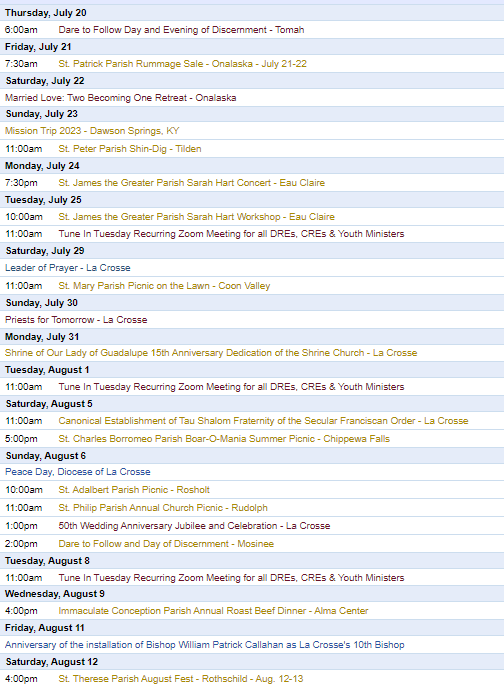 To get your parish events listed on the diocesan calendar, diolc.org/calendar, and in Catholic Life magazine, please send an email to datebook@diolc.org. Make sure you include the following details: date, beginning/ending times, event location, description, menu and cost, etc. If you have any questions, please call Pam Willer at 608.788.1524 for more information.<<Top >>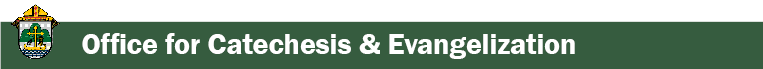 Director: Ann Lankford – 608.791.2658 | alankford@diolc.orgEucharistic Revival Communication / Event Updates:For your Parish Bulletin:
(Reminder) Join Us to Learn More about the Eucharist,  at the Heart of the Scriptures!  
During this National Eucharistic Revival, all Catholics are invited to grow in their understanding of Jesus’ True Presence in the Eucharist. Join Mark Hart, the renowned “Bible Geek,” on Monday, Aug. 21st from 5:30-8 p.m. for this virtual Conference on the Eucharist in Scripture. Mark presents in a compelling way, making the Scriptures on the Eucharist come alive. Register: diolc.org/witness or by using your smartphone’s camera to scan the QR code to the right. Cost is $10 per person and includes Mark’s book entitled “The Divine Encounter.” Join with others at the parish. – Don’t miss it! 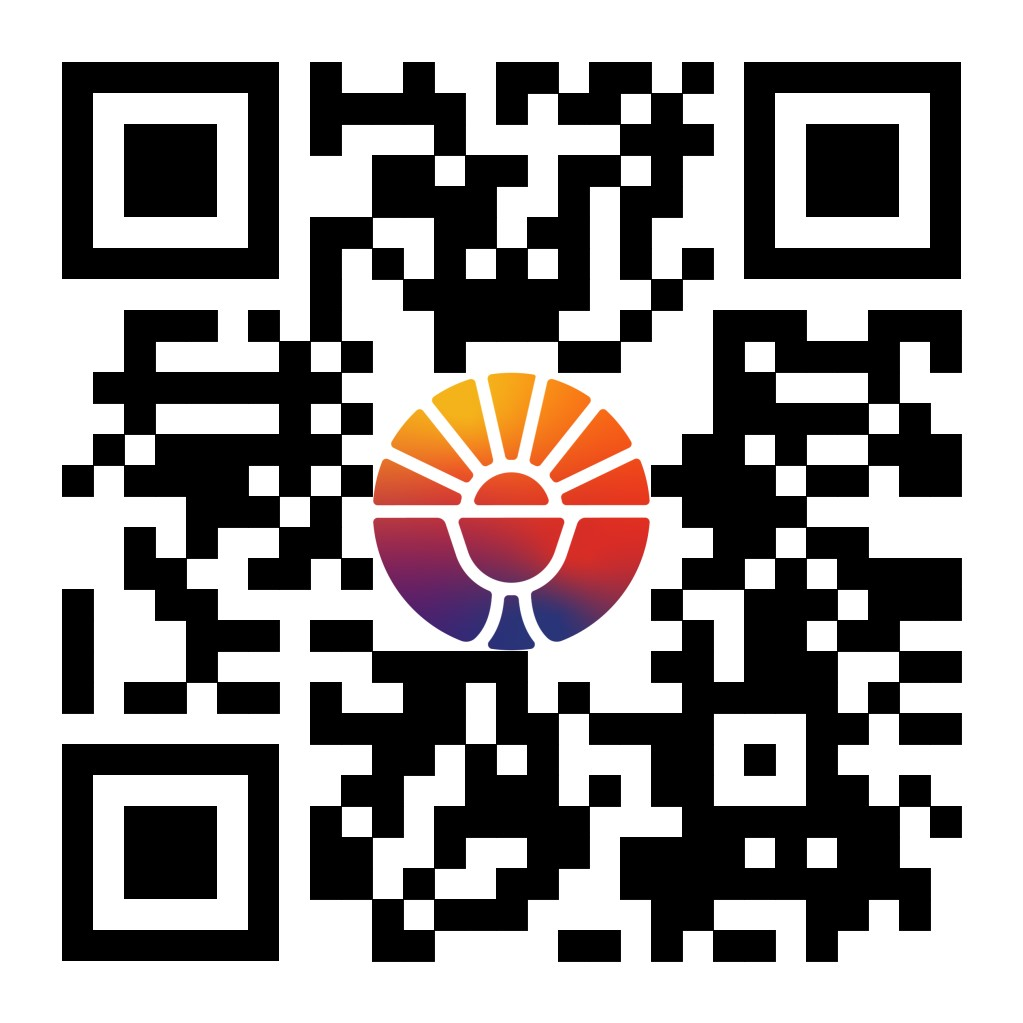 Planning for Fall with Bible Studies and Faith Studies:  
Training for Facilitators of Small Groups
Our greatest need is the formation of adults in the Catholic Faith. Small groups are a unique and essential avenue for parishioners to encounter Jesus, learn more about His teaching, grow in fellowship with one another which strengthens the community, prepare to participate in the Eucharistic celebration, and pray together.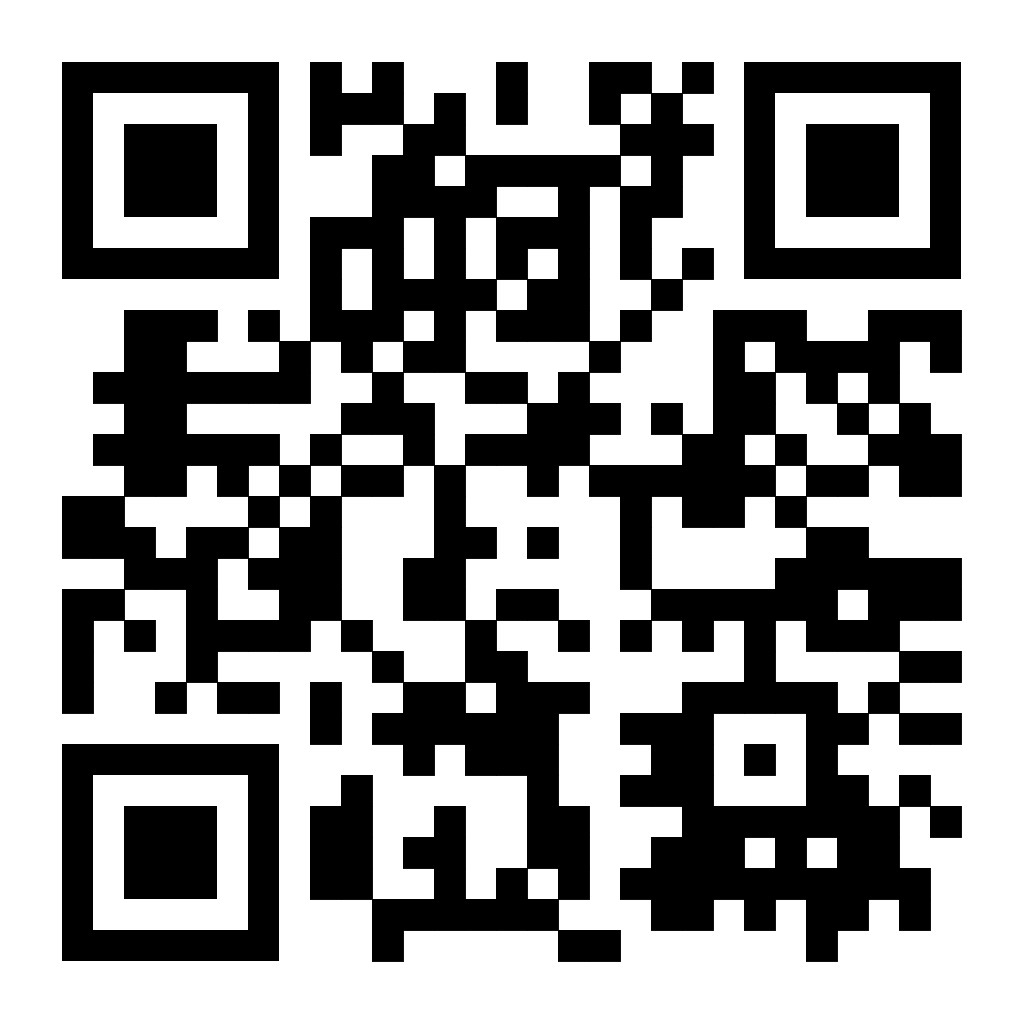 Clergy, your promotion of small groups is needed! Facilitators can be trained through a workshop on Franciscan at Home online learning. This training is most beneficial when the workshop is completed together with a group.  Through generous donors, every parish/school has a free year-long subscription. For further information and simple directions to register (at no cost) for Franciscan at Home, visit  diolc.org/catechesis/bible-studies-and-small-group-resources or by using your smartphone’s camera to scan the QR code to the right.For your parish bulletin:
A Minute with Jesus: July 30    
The Eucharist is called Holy Communion
When we receive Holy Communion at Mass, we receive Jesus Himself, which is our closest union with Him on earth. As we receive Jesus’ Body and Blood into our own body and soul, we are united with Him in a deep and intimate bond. Jesus feeds our soul, strengthening us to be faithful by following Him and loving and serving Him through serving others, particularly those in need. 
Let’s pray this right now and every day this week:  Jesus, thank you for the incredible treasure of Holy Communion in which You allow us to be united with You in the closest possible bond of friendship and love.
This week, read how Jesus encourages us to “remain” in Him in John 15:4-5.For a list of all weekly proclamations up to August 20 (with more to be added regularly), click here: diolc.org/eucharist/learn Catechetical Leader Information:
(Reminder)  Looking for a better tool for Faith Formation?
Take a look at the Word of Life Textbook Series from Augustine Institute. Parishes and schools who are using it found this series to be very effective. For information, visit: www.augustineinstitute.org/program-and-resources/word-of-lifeEucharistic Revival for Vacation Bible School and Parent Communications:
A Minute with Jesus: July 23
The Eucharist is called the Holy Sacrifice
A sacrifice is the act of giving up something highly valued for the sake of something else, considered to have a greater value or claim out of love for another person and/or for God. The perfect sacrifice was Christ’s death on the Cross, by which He offered Himself to the Father out of love for us, which accomplished our salvation. The Holy Mass is a sacriﬁce because it is the re-presentation and the memorial of Christ’s sacriﬁce on the Cross. The sacrifice of Calvary is being made—present in an unbloody manner on the altar at Mass.
Let’s pray this right now and every day this week:  Jesus, please give me the grace to appreciate the sacrifice that is made present at every Mass in which You offer Yourself to the Father out of love for me.
This week, read Luke’s account of Jesus offering Himself in sacrifice to the Father for love of us in Luke 22:14-20.  
Suggested:  Picture of a priest holding up the consecrated HostClick here for entries before and after August 20:  diolc.org/catechesis/catechetical-leaders-infoConfirmation Prep:
There are four confirmation programs highlighted on the catechesis webpage, with schedules that include Theology of the Body, the Great Adventure Bible Timeline with a focus on key Biblical figures as seen in video clips, sessions on each of the Gifts of the Holy Spirit, including video clips of a saint using a particular Gift.  For summaries of these materials, visit diolc.org/catechesis/sacramental-prep/confirmation<<Top >>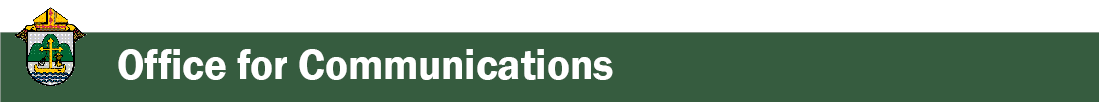 Director: Erik Archer– 608.791.2661 |  earcher@diolc.orgAttention Pastors, Parish Administrative Assistants and Secretaries: 
For those parishes who wish to have Parish Message Lines on the back cover of the September/October 2023 issue of Catholic Life magazine, please enter them by Friday, July 28. The September/October issue is expected to arrive in homes by Thursday, August 31. Please direct questions to Sr. Donna: dkrzmarzick@diolc.org<<Top >>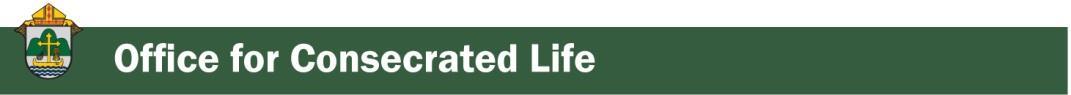 Director: Sr. Donna Krzmarzick, ISSM – 608.791.2690 | dkrzmarzick@diolc.orgNo items this week.<<Top >>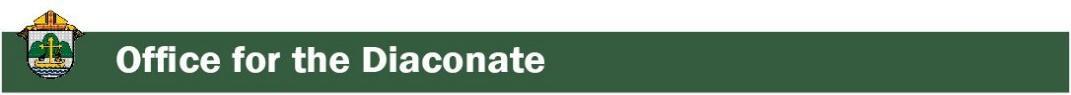 Director: Deacon Robert Riedl – 608.791.2665| rriedl@diolclergy.org (Reminder) Bishop’s Day with Deacons and their wives | Aug. 12 
August 12th, 2023 is Deacons Day with the Bishop. Everyone is welcome. For all those interested in gathering before the scheduled program that begins at 12:30 PM, the Refectory doors will be open at 11:00 AM.  Bring a lunch if you’d like and simply enjoy the time together. Contact Renee’ at rorth@diolc.org if you did not receive an invitation in the mail. Attendance is expected.(Reminder) Fall Ministry Days |Oct. 16-17 
This is a good way to take advantage of Continuing Education Credits. Attendance is encouraged.<<Top >>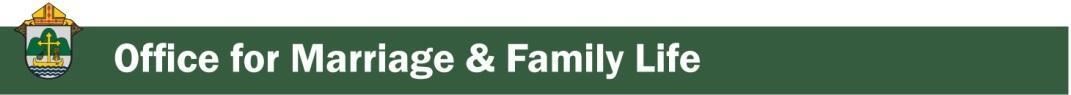 Director: Christopher Rogers – 608.791.2659 | crogers@diolc.orgFor Your Parish Bulletin:RetrouvailleHealing Your Marriage – Retrouvaille (French for “Rediscovery”) is a 3-phase program designed to give you the tools to restore your marriage and rebuild a loving relationship. The next program in Central Wisconsin begins with a weekend stay, Aug. 25-27, 2023 in the Wausau area. For more information or to register, call 1.877.922.HOPE (4673) or visit website: HelpOurMarriage.org or use your smartphone’s camera to scan the QR code to the right for more information. Fully Confidential and affordable. Space is limited. Register early.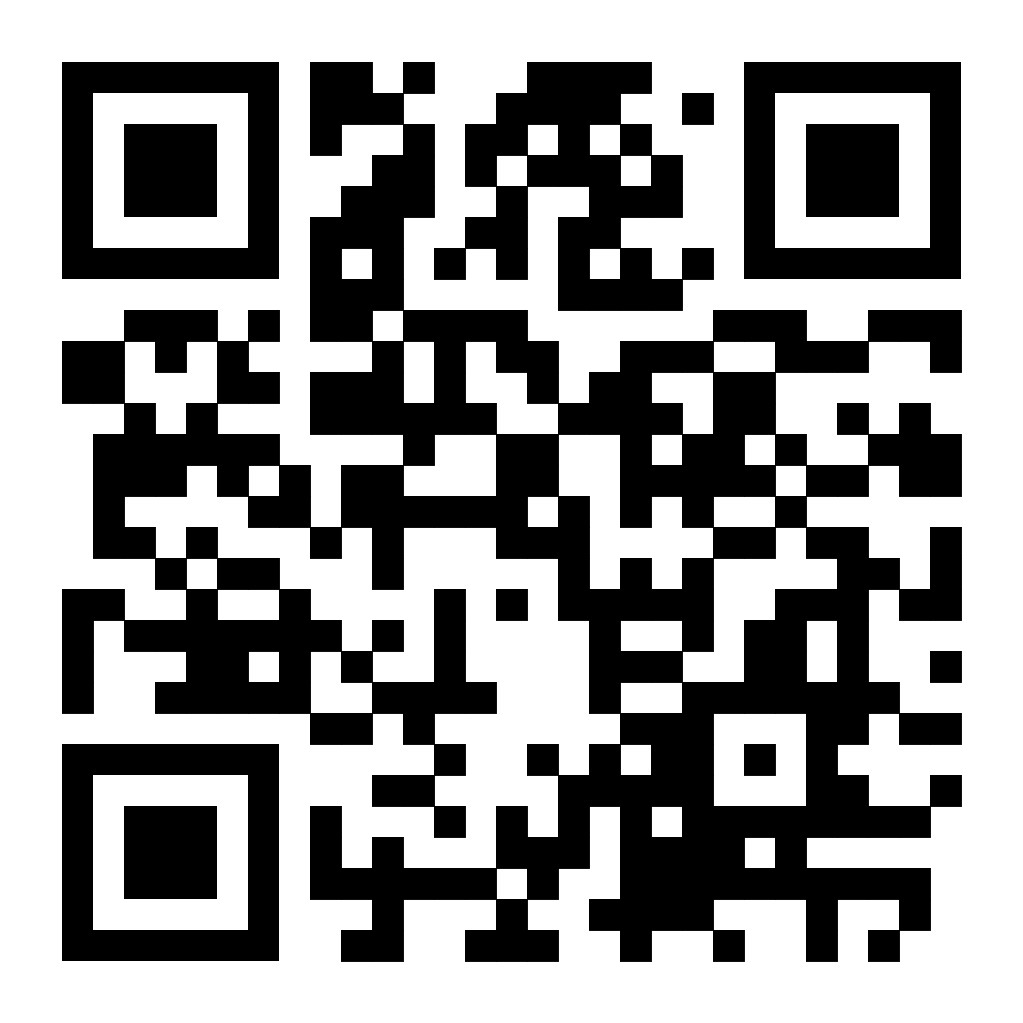 Please visit: drive.google.com/file/d/13YHFx_1JntbNh4riXi2brvow6-i1bbVP/view for three very short blurbs as options for when bulletin space is tight.Domestic Church Retreat | Aug. 26-27St. Joseph Parish, 911 Wilson Ave., Menomonie, WI 54751. This Domestic Church Evangelization Retreat begins on Saturday morning at 8:30 a.m. and ends at 4:30 p.m. the following Sunday. During the retreat, couples are invited to delve more deeply into the graces of their shared spiritual journey. The goal of the retreat is to strengthen the couple’s spousal union and lead them to experience complete harmony and joy in their marriage through simple formation and meaningful dialogue that intentionally places Christ in the center. Please visit diolc.org/marriage/marriage-enrichment/ or use your smartphone’s camera to scan the QR code to the right for more information.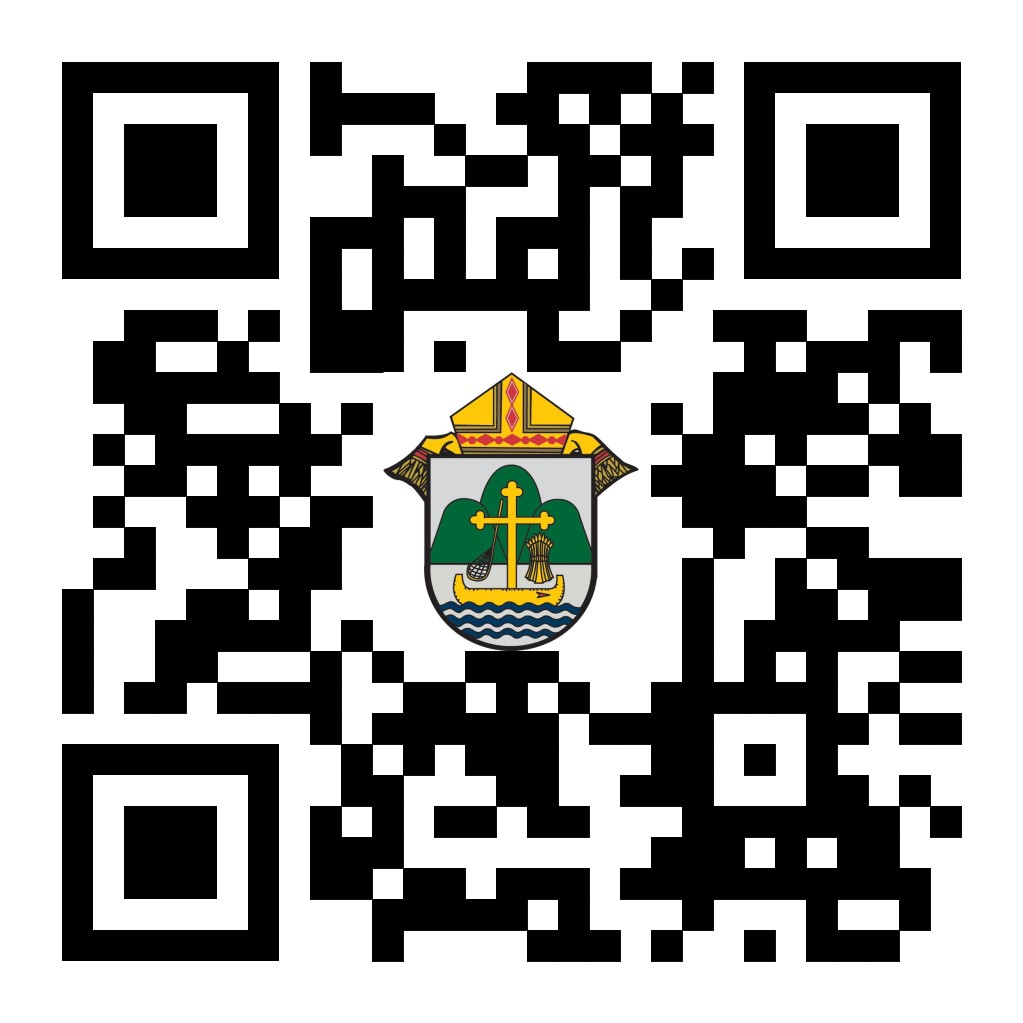 For your Parish Bulletin:
“UNSCRIPTED” web series/podcast
We would most appreciate any assistance you can provide in sharing this short blurb in your parish bulletin, Facebook pages, etc: “UNSCRIPTED” is a new web series/podcast from the Office for Family Life where we talk about everything. Watch or listen to more episodes of “Unscripted”at open.spotify.com/show/0Prml0VoA912UYywRwLSaj or use your smartphone’s camera to scan the QR code to the right.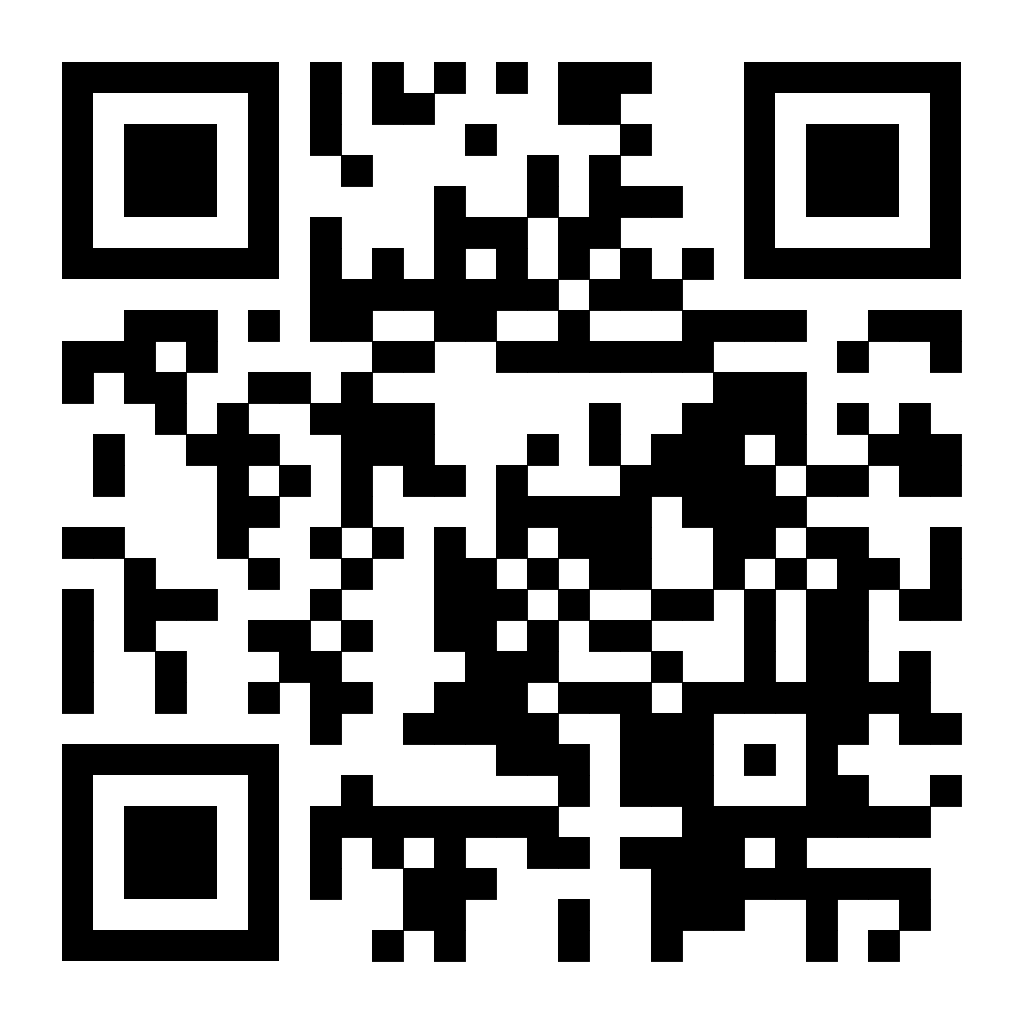 NFP: Natural Family Planning Awareness Week is July 23–29. Please find resources below.For Priests and Deacons: Homily notes for Sunday Mass and weekdays are below. They are meant to aid the priest or deacon in his reflection upon Scripture. USCCB 2023 NFP Week Homily Notes   En EspañolFor Your Parish Bulletin: Bulletin insert for the NFP Awareness Week 
Marriage: One Flesh, Given and Received En Español“The benefits of Natural Family Planning – self-knowledge, marital satisfaction, spiritual growth for both husband and wife – these make NFP unique.” (Lee Ann Doerflinger, “Natural Family Planning: An Unexpected Grace,” Respect Life Program, USCCB, 2002.) To learn more visit diolc.org/nfp or contact Christy Kitzhaber at ckitzhaber@diolc.orgFor Display in your Parish: 
2023 NFP Poster   En EspañolFor Priests, Deacons and Parish staff:  USCCB Free Resources to DownloadDiocese of La Crosse NFP Brochure (use diolc.org email for access)NFP classes are offered to interested couples by the Marriage and Family Life Office. Toinquire about diocesan classes, go to diolc.org/nfp or e-mail ckitzhaber@diolc.org. Readmore regarding NFP on the USCCB web site at www.usccb.org/prolife/issues/nfp.For Your Parish Bulletin:
A SymptoPro NFP In-Person Class will be offered in the Wausau Deanery at St. John the Baptist Parish 103 N 4th Ave Edgar, WI 54426 on:  Sunday, Sept. 17 at 3:00 PM – 5:00 PM
Saturday, Sept. 30 at 1:30 PM – 3:30 PM
Sunday, Oct. 15 at 3:00 PM – 5:00 PM
Please contact Nancy Hackel  at nhackel@stjohnedgar.org to register for this 3-session course. Please download the poster here.For Pastors and Marriage Preparation coordinators: The Sympto-Pro online course is $135. The in-person course is $100. We are offering a premium product for a discount price to encourage couples to take the course in person if possible. If you would like to discuss the possibility of having an in-person course in your deanery, please contact Christy Kitzhaber at ckitzhaber@diolc.org. (Most of our SymptoPro instructors are located on the East side of the diocese.)(Reminder) For your parish bulletin:Worldwide Marriage Encounter
A Worldwide Marriage Encounter Weekend is like springtime. It’s a weekend of fresh air, the rebirth of romance and new beginnings. If you would like to make your marriage even more special than it already is, visit wwme.org, call 563.920.9419 or use your smartphone’s camera to scan the QR code to the right for more information. The next weekend is Sept. 22-24 in Dubuque, IA and and April 12-14 in Epworth, Iowa. Click on this link to the Facebook event page: fb.me/e/3IxlIi4fA
Please share on your parish Facebook page.Do you know a couple who have been married for 70, 75 or more years?  Worldwide Marriage Encounter highlights and honors couples who have very long marriages. Every state in the U.S. will honor one nominated couple who is married the longest.  Please nominate a couple by going to wwme.org or use your smartphone’s camera to scan the QR code to the right and nominate them at the top of the page. Nominations should be in by Sept. 15th.  For questions, call 641.753.6953. 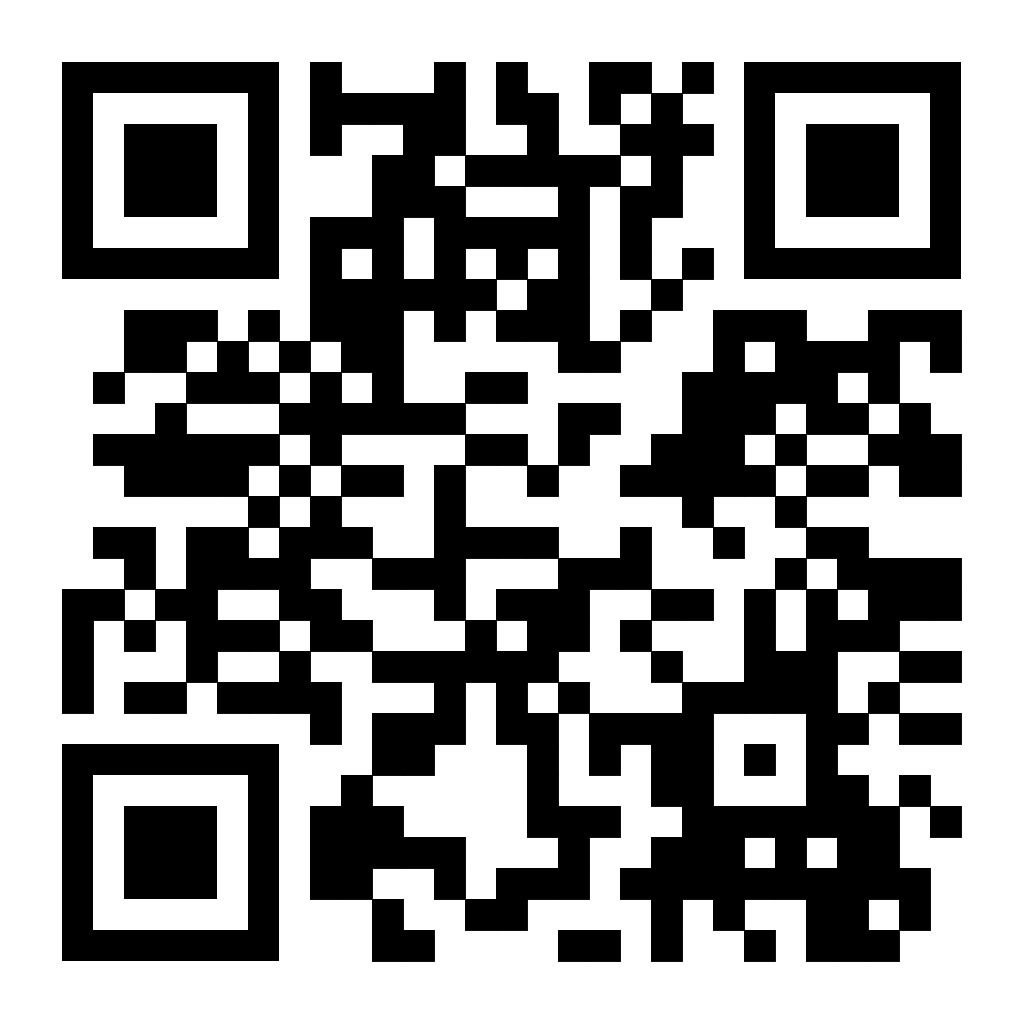 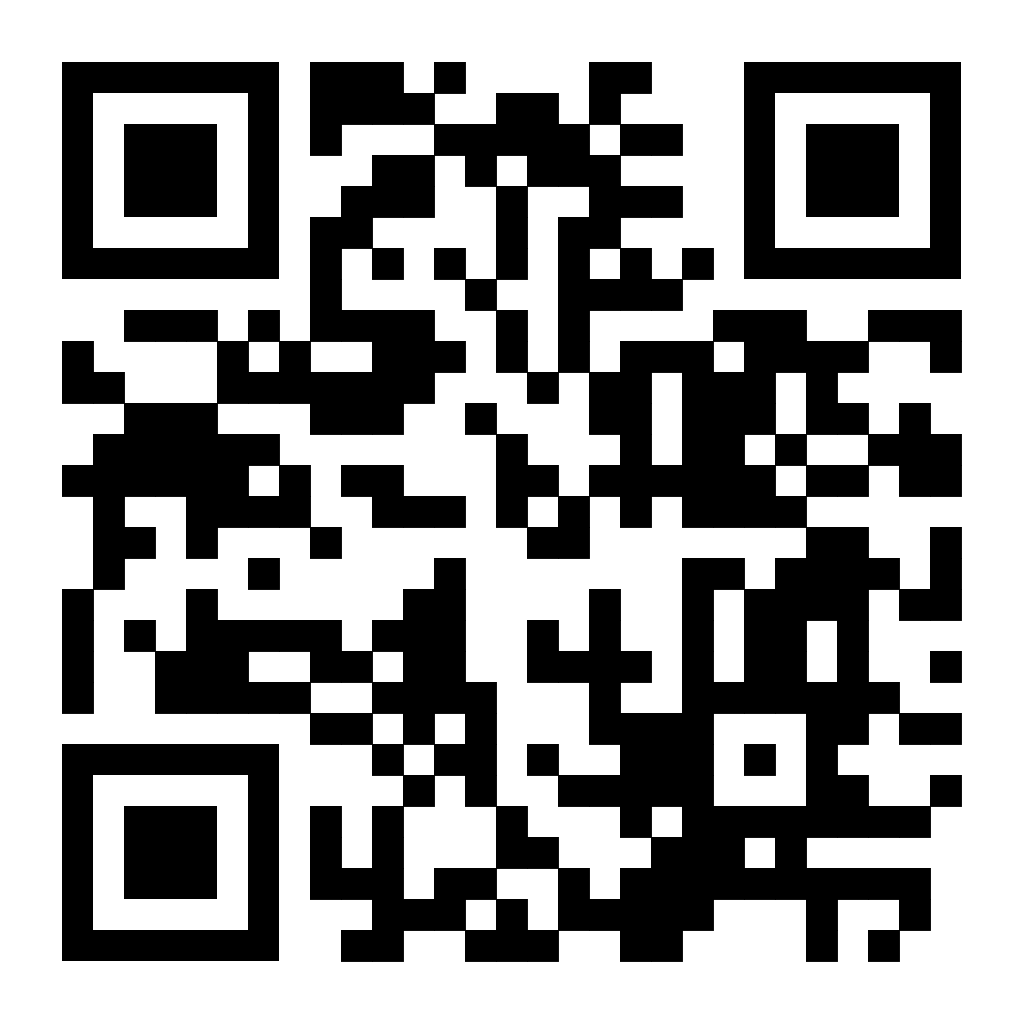 (Reminder) Marriage Enrichment and Parenting Resources.For Your Marriage Website: foryourmarriage.org/ or use your smartphone’s camera to scan the QR code to the right. This website from the USCCB helps couples at all stages of life to understand and live God’s plan for happy, holy marriages.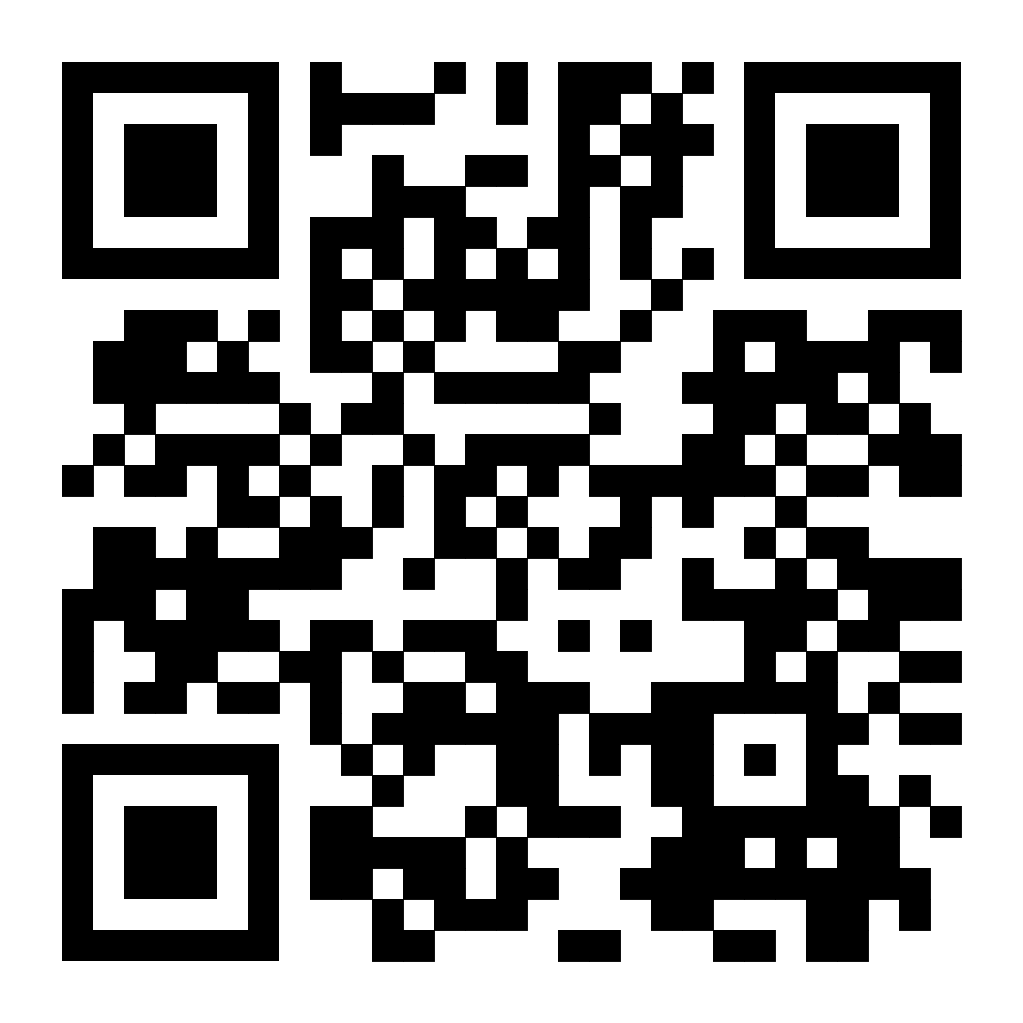 Teaching the Way of Love: Please visit twl4parents.com/ or use your smartphone’s camera to scan the QR code to the right. This website is full of encouragement and tips for parents to continue to be the primary educators of their children.(Reminder) Diocesan Website for Clergy and Marriage Ministers Regarding Marriage Preparation.Use this link: diolc.org/marriage/marriage-preparation/marriage-preparation-for-ministers/ to go directly to the section of our website containing resources for clergy and marriage ministers. There are step-by-step instructions, downloadable guidelines, downloadable forms and much more! Please let us know if we can assist you in this ministry. (Reminder) Process for Training FOCCUS Facilitators The process for training FOCCUS facilitators is as follows: Each parish needs to contact FOCCUS directly to set up an account for your parish, if one has not already been set up and then train your couples directly through FOCCUS. The contact person at FOCCUS is Max Allen. He is happy to work directly with your parish priest or contact person. His contact information is: email: mrallen@foccusinc.com or phone: 402.827.3735 ext. 1317. <<Top >>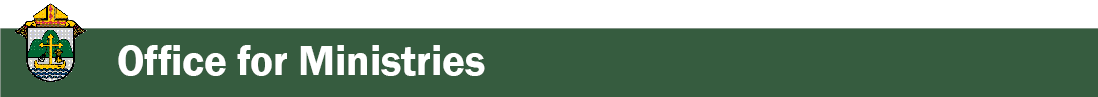 Director: Christopher Ruff – 608.791.0161 | cruff@diolc.orgReminder - For Your Parish Bulletin:Video Testimonials on the Lay Formation Institute (LFI)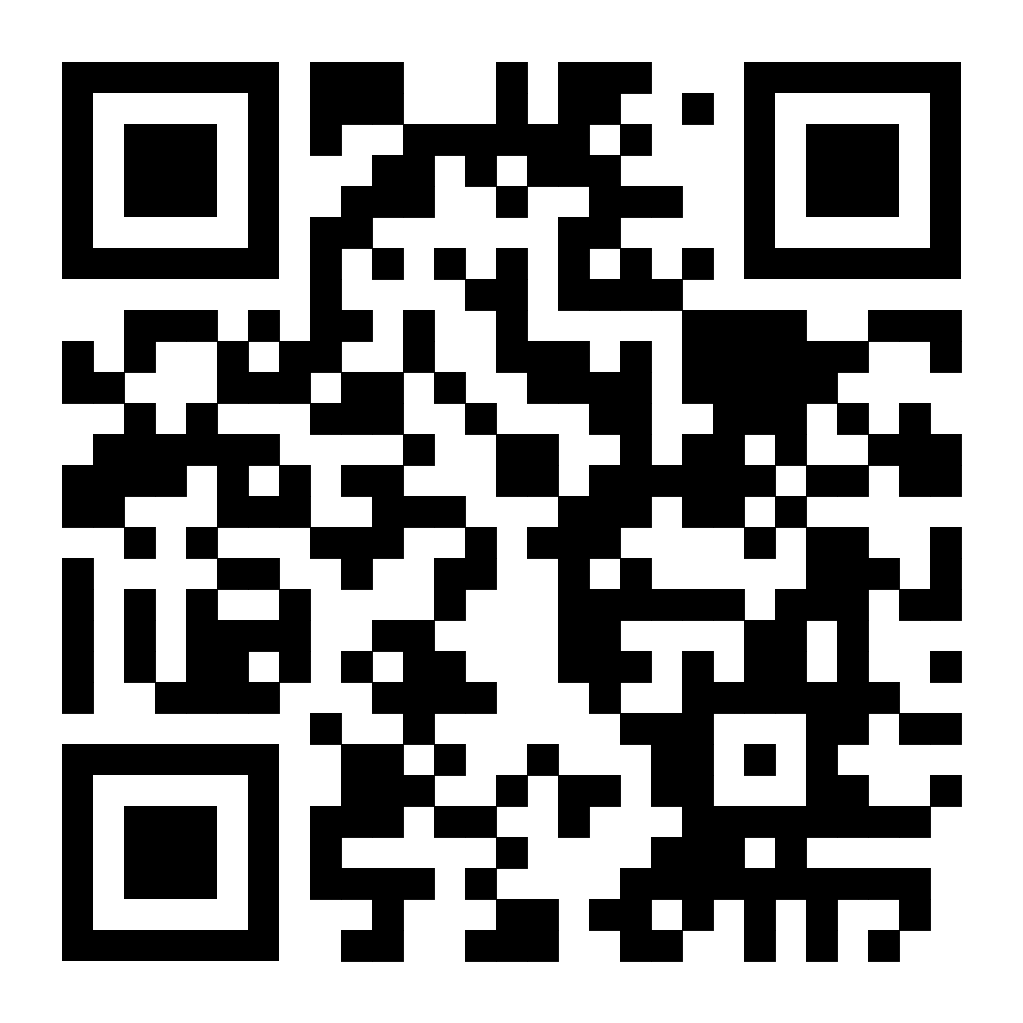 Watch short videos of what the most recent graduates are saying about their Lay Formation experience, how it has deepened their relationship with Christ and their Faith! Registration is now open for the next two-year cycle that begins in the fall of 2023. For the video clips and more information, visit diolc.org/lay-formation, or use your smartphone’s camera to scan the QR code to the right. Discuss enrollment with your pastor and contact the Office for Ministries and Social Concerns at ministries@diolc.org or call 608.791.0161. <<Top >>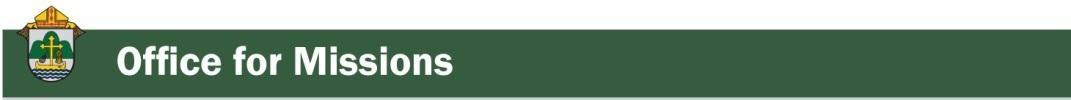 Director: Fr. Woodrow Pace – 608.791.2676 | wpace@diolc.orgNo items this week.<<Top >>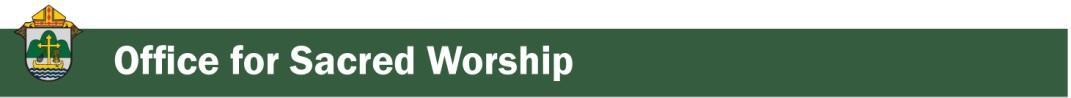 Director: Christopher Carstens – 608.791.0161 | ccarstens@diolc.orgMemorial of Saints Martha, Mary, and Lazarus (July 29):
From the USCCB’s Committee on Divine Worship
On Jan. 26, 2021, Pope Francis ordered the inscription of Saints Martha, Mary, and Lazarus into the General Roman Calendar, to replace the existing celebration of Saint Martha alone. Saints Martha, Mary, and Lazarus are celebrated each year as an Obligatory Memorial on July 29.Roman Missal: An interim Mass formulary has been approved for use at this time in both English and Spanish.
         	Lectionary: The Lectionary for the Mass readings on this Memorial have been retained (Proper of Saints, no. 607): the Gospel Acclamation and Gospel are mandatory, but the First Reading and Responsorial Psalm may be taken either from the Mass readings of the day or from the Proper of Saints.
         	Liturgy of the Hours: Office of Readings—Psalmody of the day. First and Second Readings with their Responsories of the day, and Concluding Prayer from the Common of Holy Men. Morning Prayer and Evening Prayer—Psalmody of the day. Other elements from the Psalter of the day or the Common of Holy Men. Concluding Prayer from the Common of Holy Men.Optional Memorial of Blessed Solanus Casey (July 30):
Bishop Callahan announced in a May 15, 2023 letter to priests that the Holy See had granted his request to include Blessed James Miller and Blessed Solanus Casey as optional memorials in the proper calendar of the Diocese of La Crosse on Feb. 13 and July 30, respectively. The Collect for Blessed James Miller and the Second Reading from the Office of Readings are available here; the Collect for Blessed Solanus Casey and the Second Reading from the Office of Readings are available here.<<Top >>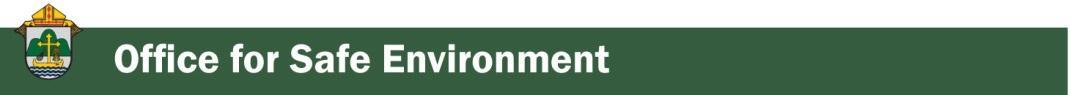 Director: Teresa Brown – 608.791.2679 | tbrown@diolc.orgDIOCESE OF LA CROSSE GUIDELINES FOR REPORTING INSTANCES OF CHILD ABUSE:The Diocese of La Crosse, through its policies and procedures, seeks to provide a prompt, appropriate and compassionate response to reporters of sexual abuse of a child by any diocesan agent (bishop, priest, deacon, employee, religious, vendor or volunteer). Anyone wishing to make a report of an allegation of sexual abuse should send that report to Mrs. Teresa Brown, Complaint Intake Agent, at the Diocese of La Crosse, P.O. Box 4004, La Crosse, WI 54602-4004. Alternatively, you can contact Mrs. Brown at 608.791.0179 or intakeagent@diolc.org. The reporting form is available through the Diocese of La Crosse Office of Safe Environment or on the diocesan website at: diolc.org/safe-environment/reporting. Individuals are also encouraged to take their reports directly to civil authorities. Copies of the diocesan policy are available through your local Parish and on the diocesan website. If you have any questions about the Diocese of La Crosse and the implementation of the Charter for the Protection of Children and Young People, please contact Teresa Brown, Diocese of La Crosse, at 608.791.2679 or tbrown@diolc.org.<<Top >>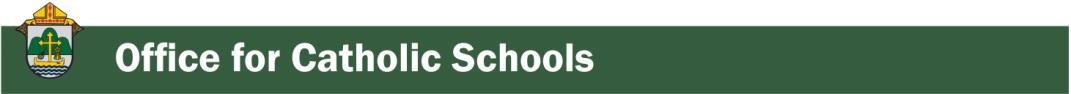 Superintendent: Thomas Reichenbacher – 608.788.7707 | treichenbacher@diolc.orgNo items this week.<<Top >>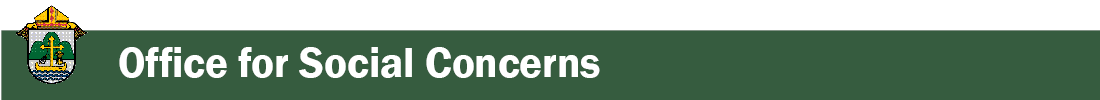 Director: Christopher Ruff – 608.791.0161 | cruff@diolc.orgNOTE: Pastors and Social Concerns Representatives Karen Becker has been hired part-time to assist in the Office for Ministries and Social Concerns.  The plan is for her to make the rounds of deanery clergy meetings, and also to gather the social ministry/social concerns leaders and volunteers of our parishes, one deanery at a time, for fellowship and idea-sharing.  Karen retired from her full-time executive position with Catholic Charities but continues to work limited hours there as well.  Her connections and much practical experience with Catholic Charities will be a great asset as we continue to strive to be the hands and heart of Jesus Christ to our neighbor in need.  I thank you in advance for welcoming Karen in this new role as she reaches out to you.  This project will be taken a year at a time, with the goal of providing a spark to the wonderful social ministry already being carried out, as evidenced in the Directory of Parish Social Ministry Initiatives.Karen's contact information is the following: Email - kbecker@diolc.org; Phone - 608-519-9886 .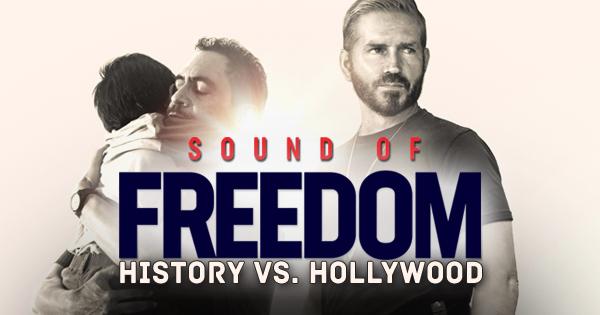 For Your Parish Bulletin:See SOUND OF FREEDOM – Powerful Movie on Daring Rescue of Trafficked ChildrenSee the movie taking the country by storm – SOUND OF FREEDOM, a true story starring Jim Caviezel as Tim Ballard, a Homeland Security agent who quits his job and puts his life at risk to go on a dangerous journey through the Colombian jungle to rescue hundreds of children from human traffickers.  This powerful drama raises awareness about the 2 million children exploited every year in the international sex-trafficking trade. To find out where you can see it, visit angel.com/watch/sound-of-freedom, or scan the QR code to the right.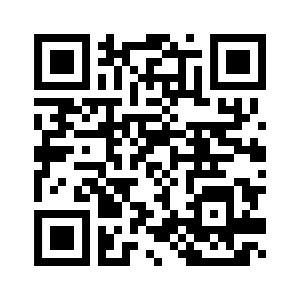 For Parish Bulletins in La Crosse and Coulee Region:Special Morning Event Aug. 19 - Catholic Medical Association, La Crosse GuildThe La Crosse Guild of the Catholic Medical Association (CMA) is sponsoring an event at the Shrine of Our Lady of Guadalupe open to all persons on Saturday, August 19.  8:30 AM - Holy Mass 9:30 - Buffet breakfast in the Culina Mariana (Shrine restaurant).  10:00 - Presentation by Rev. Randal Kasel, pastor of St. Michael’s Parish, Pine Island, on   “Spiritual Armor for Everyday Life:  Prayer, Humility, and Hope.”  Cost - $15/person.  Register by Aug. 14 - Make check payable to "La Crosse Guild of the CMA" and mail to: Charlie Peters, MD, La Crosse Guild, N8536 County Road TT, Holmen, WI 54636.Questions?  Contact Dr. Stephen Pavela at: slpavela@gmail.com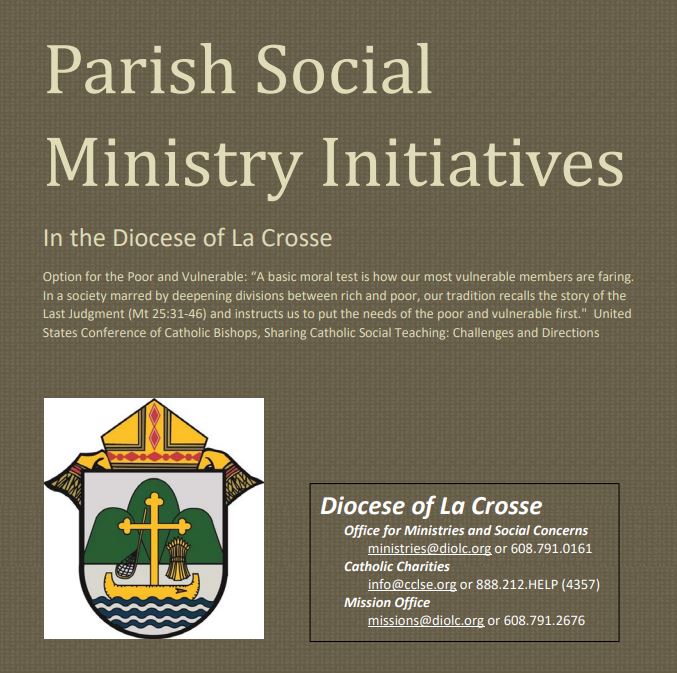 Pastors, Deacons, Parish Social Concerns Representatives: Are Your Social Ministry Initiatives listed in the Directory? In order to address most fruitfully the social concerns within our diocese, we are asking the parishes of the diocese to review their current social ministry initiatives (any outreach of charity or social advocacy). If these are not already listed in the diocesan Directory of Parish Social Ministry Initiatives, or if updating is needed, the pastor or someone authorized by him is asked to take a moment to complete and submit this form for each organization/resource. Reminder - For Your Parish Bulletin:
Pregnant and in distress? Confidential help is available.
Make a confidential call to Catholic Charities at 844.644.7223 (844.64.GRACE) or text 715.600.6391. To learn more, visit cclse.org/i-think-im-pregnant or scan the QR code to the right. For additional pregnancy support resources and locations, visit diolc.org/pregnancy-resources.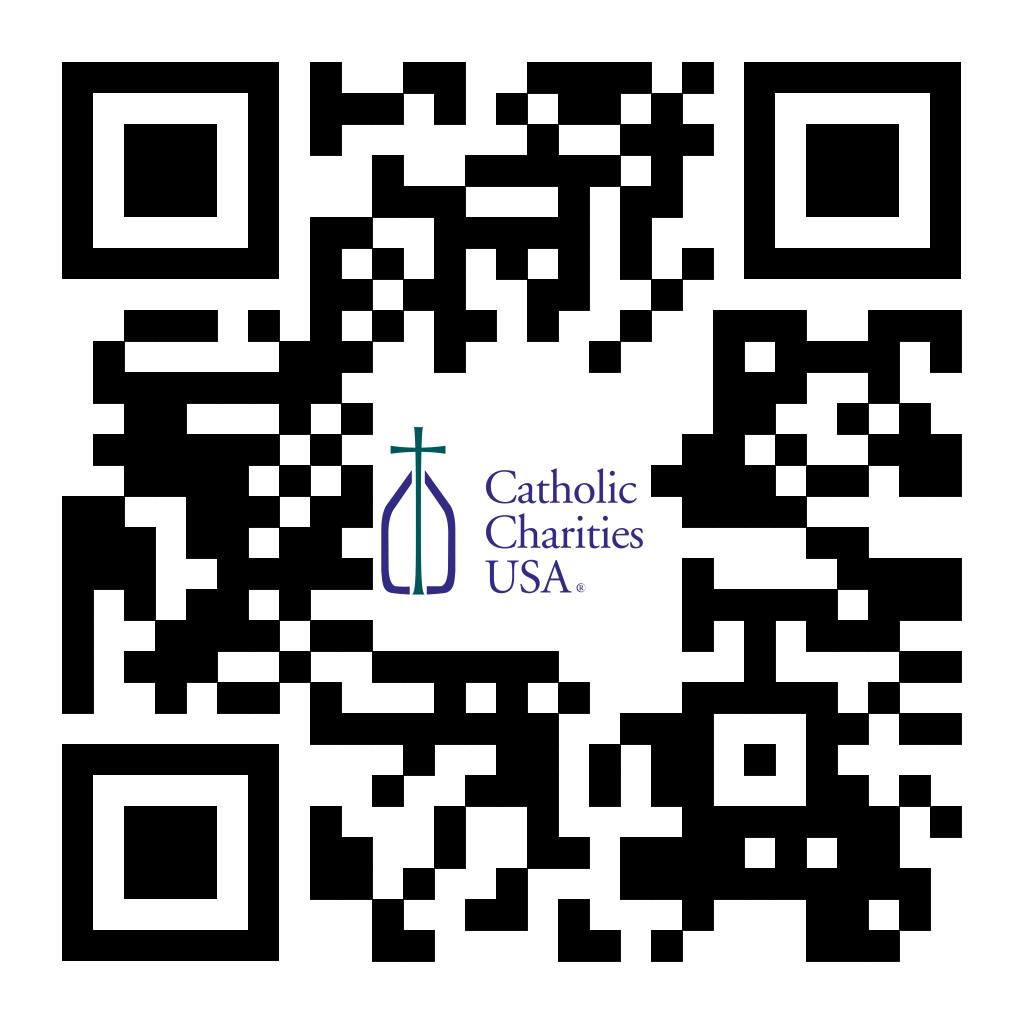 Reminder - For Your Parish Bulletin:
Post-Abortion Healing Ministry in the Diocese of La Crosse
Do you know someone who is carrying the grief and sorrow of past abortions? Project Rachel Ministry offers a compassionate heart and confidential help. Call 608.860.6698 or email projectrachel@diolc.org.<<Top >>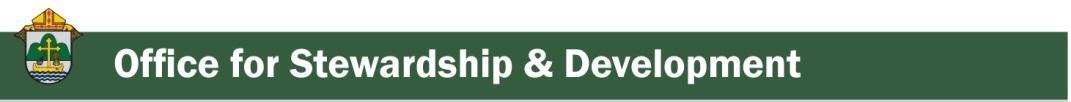 Director: Jeff Reiter – 608.791.2653 | jreiter@diolc.orgInspired By The Spirit:
Thank you to all those who worked hard to make the campaign successful. We are at $54 million in total raised, with over $36 million supporting our parishes' efforts.Remember, despite the consultants no longer being in the Diocese, the campaign continues, and we still accept gifts through June 30, 2028, the campaign's official end. You may want to every so often remind people that they can still give to the campaign and support the efforts.  New gifts and encouraging fulfillment of existing pledges can help offset some cost increases. Deferring maintenance for three years increases costs by 78% in just three years due to inflationary product and labor costs and further damage. In fact, according to Facilitiesnet, a facilities management website:"Studies of organizations show that on average, for every dollar "saved" by deferring maintenance, there comes a four-dollar increase in future capital renewal costs. Those are the direct costs for that specific asset. There are additional indirect costs that may have an even larger impact. Over the life of that asset, those additional costs may total more than 15 times what would have been spent on the maintenance had it not been deferred." But it is not only the charity of cost savings and the stewardship of the gifts we have received; renovations, new builds, and quality improvements to our parishes' environments spark interest and create excitement in and around our communities that are opportunities for evangelization.New Weekly Stewardship quotes (shorter bulletin reflections)July - Septemberhttps://diolc.org/wp-content/uploads/2023/07/July-Sept-Stewardship-Quotes.pdf New Weekly Stewardship Prayers of the FaithfulJuly - Septemberhttps://diolc.org/wp-content/uploads/2023/07/July-Sept-Weekly-Prayers-of-the-Faithful.pdf Stewardship Bulletin Reflections for Weekends:07/23https://diolc.org/wp-content/uploads/2023/06/07.23.23-stewardship-bulletin-announcements.pdf 07/30https://diolc.org/wp-content/uploads/2023/06/07.30.23-stewardship-bulletin-announcements.pdf 08/06https://diolc.org/wp-content/uploads/2023/07/08.06.23-stewardship-bulletin-announcements.pdf 08/13https://diolc.org/wp-content/uploads/2023/07/08.13.23-stewardship-bulletin-announcements.pdf Stewardship Homily Reflections:
Stewardship reflections for your homily development:For Weeks 07/23 - 08/13/23:https://diolc.org/wp-content/uploads/2023/07/Homily-Guide-07.18.23.pdf Reminder: Planned Giving – Leaving a Legacy, Wills, Bequest and Endowments:
We have inherited such treasures from our parents, grandparents and great-grandparents, those whose shoulders we stand on today. Now it is our turn to ensure future generations can enjoy the reverence and beauty of a well-maintained parish. Leveraging the Capital Campaign and providing parishioners with information on Endowments, Trusts and Bequests are just a few ways a parish can help prepare for its future. Our Estate Planning Guide can help people save several hundred dollars in legal and financial estate planning costs. We have sent out several hundred copies per individual request, and each Parish has received a copy. Do not hesitate to contact our office if you want additional copies. Our Planned Giving website is diolclegacy.org. People can find calculators, additional information, sign up for a newsletter and request copies of specific estate planning guides and information.If you would like more legacy-giving information, presentations or ads for your Parish bulletin, please do not hesitate to contact our office or the Catholic Foundation of West Central Wisconsin (cfwcw.org) at 608.519.9892 or email: jreiter@cfwcw.org.<<Top >>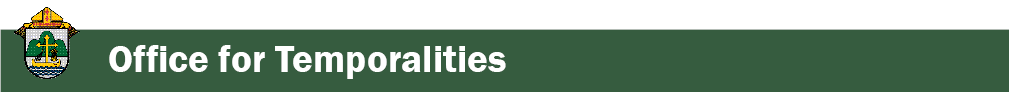 Diocesan Finance Officer: James Reider – 608.791.2668 | jreider@diolc.org Schedule for completing the 2022-23 Annual Report:The parish fiscal year ended June 30, 2023. All parishes must complete the online Statement of General Statistics for this past fiscal year (2022-2023) All parishes must download and complete On Consultation in the Parish. Email the completed form to kjereczek@diolc.org.All parishes must download and complete the Catholic Mutual Financial Review Verification Form.   Email the completed form to kjereczek@diolc.org.Plan to close your parish books for this past fiscal year (2022-2023) no later than August 31, 2023. This includes cemetery and endowment accounts.Parishes with schools that participate in the state voucher program and are subject to state audits are exempt from August 31 closing. They will not close the fiscal year until their voucher program audit is finalized and adjusting journal entries are recorded. These journal entries must be completed, and the books closed, by October 31, 2023.Parishes using QuickBooks Online should review their Trial Balances to identify nonstandard accounts, including header accounts. Nonstandard and header accounts will not record account balances in the automated Annual Report.  Nonstandard account transactions  must be reclassified into valid accounts. Financial data for parishes will be extracted after close of business on Friday, September 15, 2023. Data extracts for parishes with schools participating in the state voucher program and subject to state audits will be extracted after close of business Friday, November 3, 2023.  Parish adjusting journal entries subsequent to review of the prior year (2022-2023) Stewardship analysis must be completed no later than October 31, 2023.Stewardship offices will calculate next year's  (2024-2025)  Annual Appeal and Finance offices will calculate next year's (2024-2025) Quota assessments no later than January, 2024.Final Annual Appeal and Quota assessments (2024-2025) will be issued to parishes at the beginning of February, 2024.Please direct any questions regarding this schedule to Nick Lichter, nlichter@diolc.org<<Top >>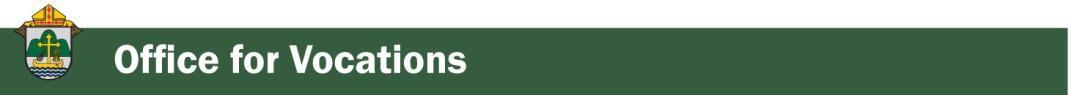 Director of Vocation Recruitment: Fr. Nate Kuhn – 608.791.2666 | nkuhn@diolc.orgDare To Follow—Additional Date Added:We are adding one additional Dare to Follow Day and Evening of Discernment at St. Paul Catholic Church (603 4th St.) in Mosinee on August 6.2pm - 5pm: Ages 12-166pm - 9ppm: Ages 17+ To register please contact abrueggen@diolc.org or rorth@diolc.org  608-791-2667Priests for Tomorrow | July 30 at the Waterfront in La Crosse.Tickets are $150 or $250 per couple. A table for 8 (including name posted on table and listed in program) is $1,200. Contact rorth@diolc.org for more information or to make a reservation.Vocations Intercessions:Please include the following intercession for vocations for your Sunday prayers of the faithful.That those who feel a call to and desire for single blessedness, marriage, for priesthood and for religious life may find the courage to say yes to what God asks of them.Consider adding a vocations paragraph to your parish bulletin. Below is an example – they will be changed each week. Feel free to use any or all of them.What Are You Looking For?The first question that Jesus asks in John’s Gospel is, “What are you looking for?” He is speaking to John’s disciples as they follow after Him, desiring to know who Jesus is and what His mission is all about. After the disciples respond, Jesus gives them an instruction, “Come and you will see!” Whether we can hear it or not, that same question is being asked to you. What are YOU looking for? So often, we find ourselves searching, not knowing exactly where to go or what to do in life. We seek things that will hopefully fill the emptiness and longing that we have in our hearts, but nothing seems to satisfy. The real answer to this can be found in Jesus’ response as He invites each of us to follow after Him, to get to know Him, and to follow the path He has placed before us. For some men, that path is a very special invitation to walk in Jesus’ footsteps as a priest. If you or someone you know is interested in discovering more about this call to the priesthood, please contact me at: Fr. Nate Kuhn, Director of Vocational Recruitment for the Diocese of La Crosse, 3710 East Ave. S. PO Box 4004, La Crosse, WI 54602; or by phone at: 608.791.2667. God bless you!<<Top >>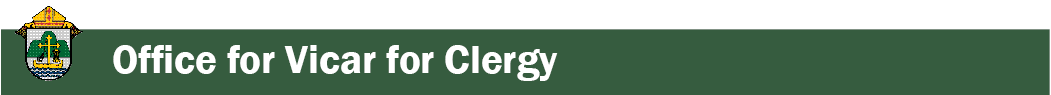 Director: Very Rev. Woodrow H. Pace – 608.791.2689 | wpace@diolc.orgSave the Dates:Fall Ministry Conference -  Oct. 16-17, 2023Annual Priest Retreat - Redemptorist Retreat Center - Oconomowoc - April 22-26, 2024Priest Unity Days - June 20-21, 2024
Priest Ordination - June 22, 2024<<Top >>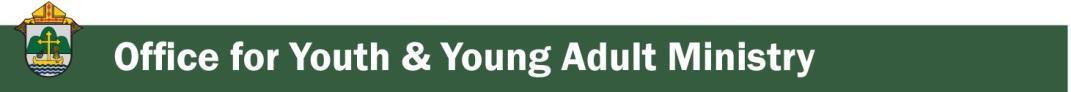 Director: Christopher Rogers – 608.791.2659 | crogers@diolc.orgLifeTeen Genesis Conference ScholarshipThe sole focus of this conference is helping you start solid youth ministry in your parish! The conference will be held Sept. 24-26, 2023 in Boerne, Texas. This scholarship covers the lodging for conference days, flight, and registration costs. If you know of anyone who might be interested, please invite them to fill out this application.Totus TuusA Totus Tuus team will be at St. John the Baptist Parish of Marshfield July 30th to Aug. 4th, 2023. Students at Totus Tuus attend daily Mass, learn the Mass parts and liturgical songs, participate in games, have opportunities for confession, do icebreakers, skits, worship music, recess, and prayer.   Totus Tuus is for grades 1-12. There is online registration for Totus Tuus and/or Vacation Bible School through the same form. This form can be found through the link below.https://stjohnsmarshfield.org/totustuus/ For more information, contact David Alcott at 715.384.3252 ext. 6.(Reminder) For your parish bulletin:
“UNSCRIPTED” web series/podcast
We would most appreciate any assistance you can provide in sharing this short blurb in your parish bulletin, FACEBOOK pages, etc: “UNSCRIPTED” is a new web series/podcast from the Office for Family Life where we talk about everything. Watch or listen to more episodes of “Unscripted”at open.spotify.com/show/0Prml0VoA912UYywRwLSaj or use your smartphone’s camera to scan the QR code to the right.(Reminder) National Catholic Youth Conference (NCYC) | Nov. 16-19NCYC (National Catholic Youth Conference) is a powerfully unique three-day experience of prayer, community, evangelization, catechesis, service, and empowerment for Catholic teenagers (of high school age) and their adult chaperones. NCYC is the premiere Catholic youth event on a national scale that gathers people from all across America for a life-changing encounter with Christ.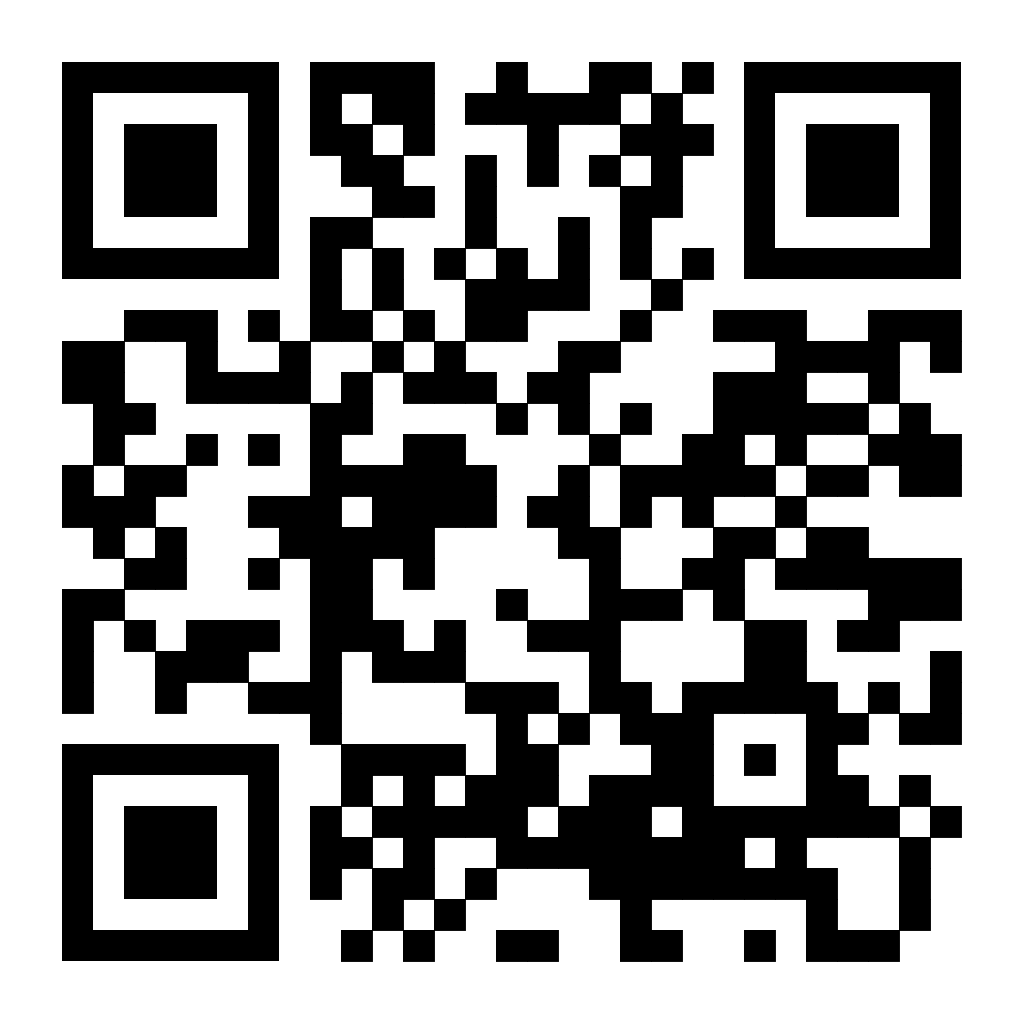 Our diocese will be taking a group and would love to have your youth from your parish/school join us! If you are interested in learning more and to let us know you are interested in bringing a group, please visit our website at diolc.org/ncyc or use your smartphone’s camera to scan the QR code to the right.(Reminder) Newman Connection for outgoing high school seniorsWe are once again partnering with the Newman Connection to assist getting incoming college Freshmen connected with the Newman Center on their campus. You may have already received an email from the Newman Connection. You may sign up for the program by following this link: share.hsforms.com/1GLP12-1tQ_OL7pZyvpVWNA2t65q or use your smartphone’s camera to scan the QR code to the right.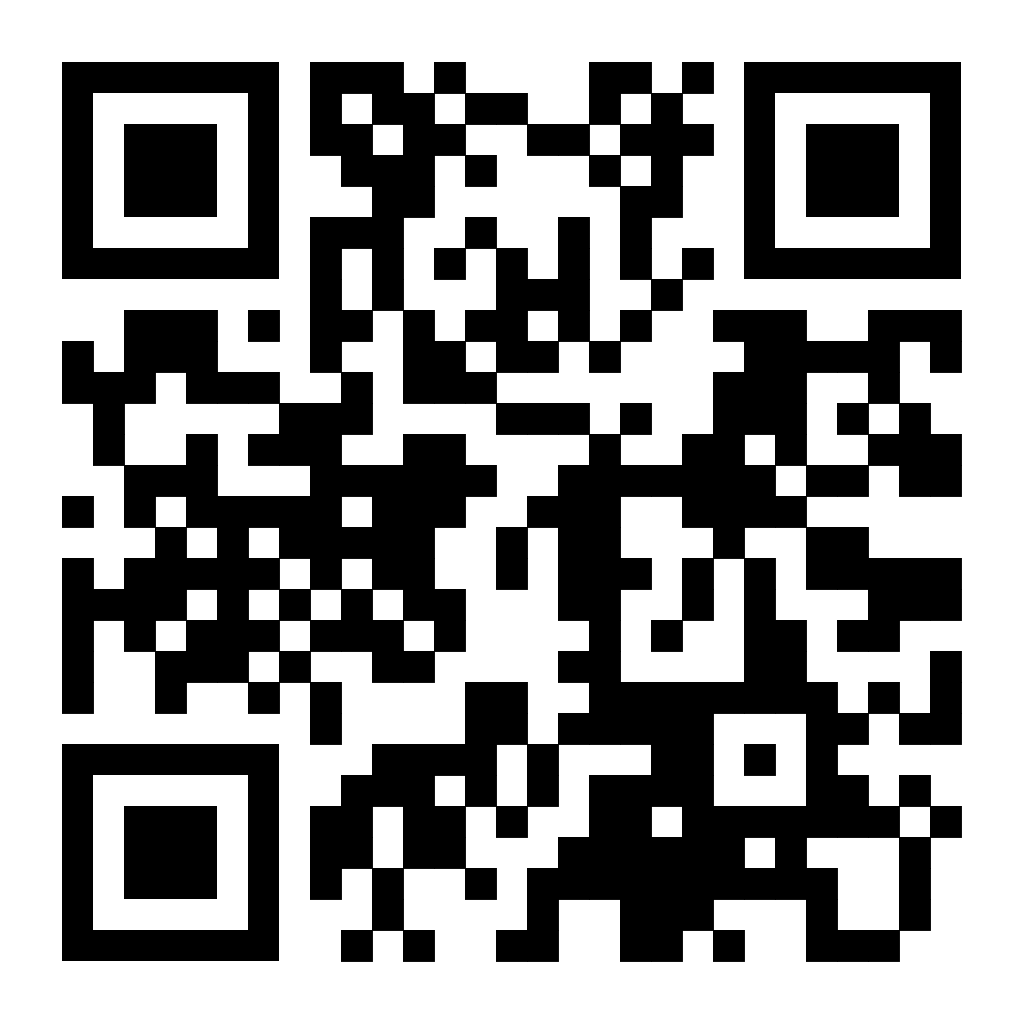 You may also view the marketing materials at the following links:Parishes: landing.newmanministry.com/outreach2023 Schools: landing.newmanministry.com/hs-materials-2023 (Reminder) Tune-In TuesdaysPlease join us for our Tune-In Tuesdays at 11 a.m. Join us as we come together to network and share how we are doing, how our ministry is going and talk about ways we can support each other. Please follow this link: us02web.zoom.us/j/88368837363?pwd=Q2VOdisyalE4Mm93bnM4andYUWdZdz09 <<Top >>Diocese of La Crosse | 3710 East Ave S | La Crosse, WI 54601 | 608-788-7700To unsubscribe from this e-mail message contact mwilson@diolc.orgCatechesis & EvangelizationChanceryCommunicationsConsecrated LifeDiaconateMarriage & Family LifeMinistriesMission OfficeSacred WorshipSafe EnvironmentSchools OfficeSocial ConcernsStewardship and DevelopmentTemporalitiesVocationsVicar for ClergyYouth and Young Adult MinistryPast Chancery Bulletins